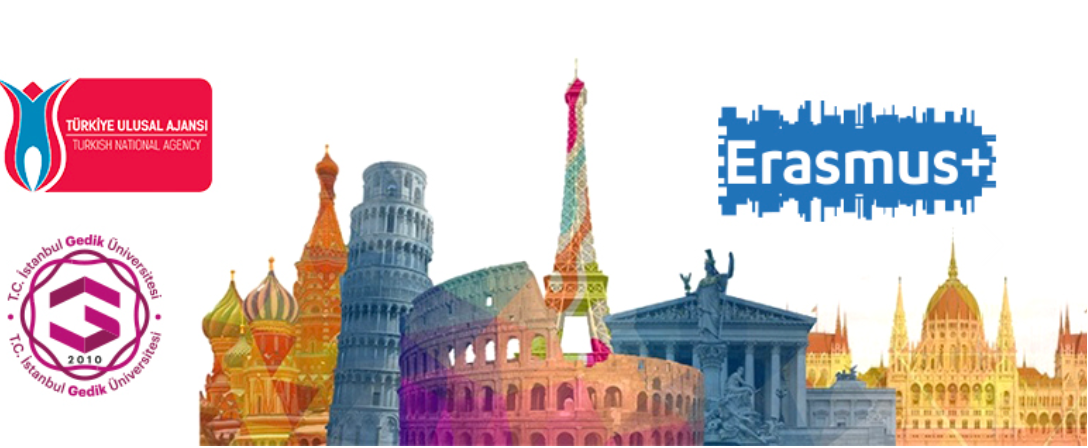 ERASMUS ÖĞRENİM VE STAJ HAREKETLİLİĞİ BAŞVURU FORMUErasmus Öğrenim veya Staj Faaliyetine başvuran tüm öğrenciler aşağıdaki  bilgileri eksiksiz olarak bilgisayar ortamında doldurmalıdır.Başvuru sırasında doldurduğunuz bu form ve transkriptinizi Erasmus Kurum Koordinatörümüz mail adresine ( hakan.ozkan@gedik.edu.tr ) başvurduğunuz projeni başvuru tarihleri arasında mail yoluyla gönderiniz.AlanlarAçıklamalarÖğrencinin Adı/SoyadıT.C. Kimlik NoBaşvurduğunuz proje numarası
Başvuru proje numaralarını öğrenmek için lütfen başvurmak istediğiniz ilandaki proje numarasını inceleyiniz.Hangi hareketlilik tipine başvurmak istiyorsunuz? (Öğrenim mi yoksa staj mı?)Lütfen sadece bir  hareketlilik tipini seçiniz. Aksi halde başvurunuz geçersiz sayılacaktır.
Öğrenim Hareketliliğine Başvurmak İstediğiniz Takdirde Tercih Edeceğiniz Partner Üniversitelerimiz:
Partner üniversitelerimizi görmek için bknz:https://www.gedik.edu.tr/wp-content/uploads/Erasmus-anlasmali-universiteler.pdf *Lütfen tercih sıralamasına dikkat ediniz. Tercih sıralaması asil öğrenci olmanız halinde dikkate alınarak karşı kurumlarla iletişime geçilecektir.*Lütfen bölümünüze uygun olan Erasmus partnerlerimizden seçiniz. Bölümünüze uygun Erasmus partner bilgisi bulamadıysanız Erasmus Kurum Koordinatörümüzle irtibata geçiniz.*Lütfen Erasmus partnerinin adı ve hangi ülkeden yer aldığını belirtiniz.1.2.3.(Varsa) Pasaport NumarasıÖğrenci NumarasıDoğum tarihigg/aa/yyyy CinsiyetiE/KUyruğuFakülte/BölümÖğrencinin Son Genel Not OrtalamasıÖğrencinin İletişim Bilgileri:E-Mail:Telefon:Adres:Daha Önce Erasmus Hareketliliğinden Faydalandınız mı?E/HÖzel Bir Sağlık Sorununuz Var mı?E/HEvet ise kısaca açıklayınız:…………………………………………………….Transkriptinizi başvurunuz sırasında gönderdiniz mi?E/HErasmus+ programına asil öğrenci olarak seçildiğiniz takdirde Erasmus hibesi desteği olmadan da hareketlilik öğrencisi olmak ister misiniz?E/HSöz konusu başvuru formumda vermiş olduğum bilgilerin doğruluğunu kabul ederim. Vermiş olduğumu bilgilerden farklı bir bilginin,aksi ispatlandığı takdirde yapmış olduğum başvurunun kabul edilmeyeceği hakkında bilgi sahibiyim.Öğrenci Adı Soyadı:Tarih:İmza:Başvuru formunuz Erasmus Kurum Koordinatörümüz mail adresine( hakan.ozkan@gedik.edu.tr ) iletildikten ve değerlendirildikten sonra tarih ve imza onayı ile göndermiş olduğunuz mail adresi üzerinden tarafınıza iletilecektir.Onay